№ Договора402419 Азіз Ібрагім Огли ІбрагімовПредыдущий месяц Сентябрь 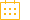 Остаток на начало месяца+227,99 грнЗачислено+228,01 грнСписано -228,01 грнСкачать счет (PDF) Остаток на конец месяца+227,99 грн